Додаток 6Участь вихованців у масових заходах  БДЮТ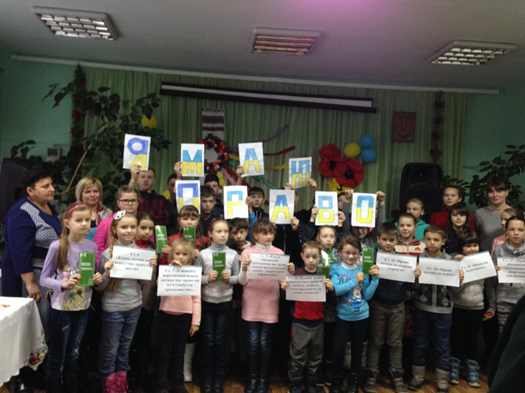 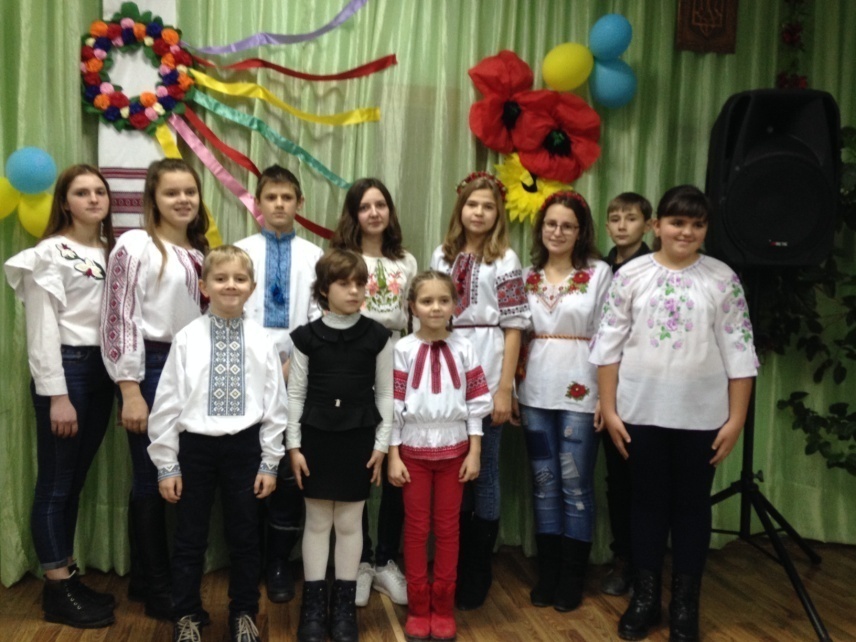 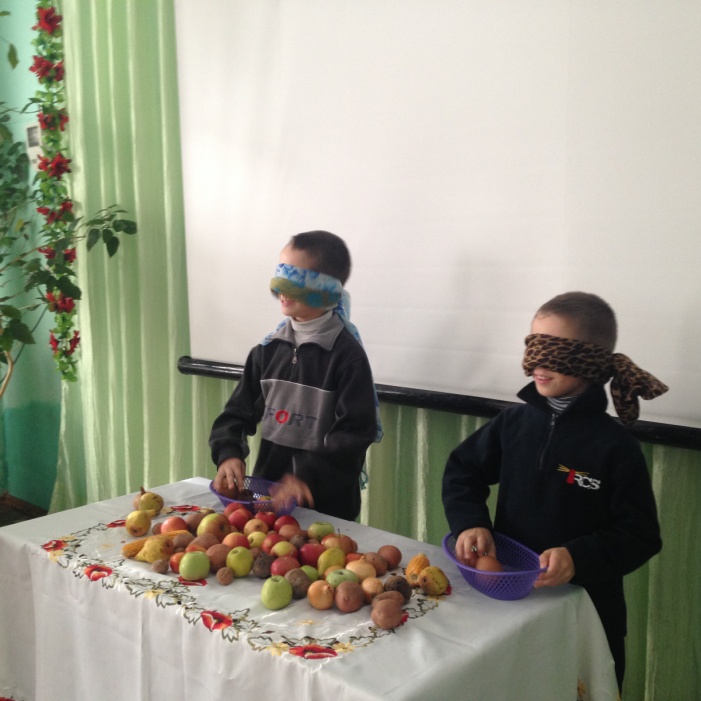 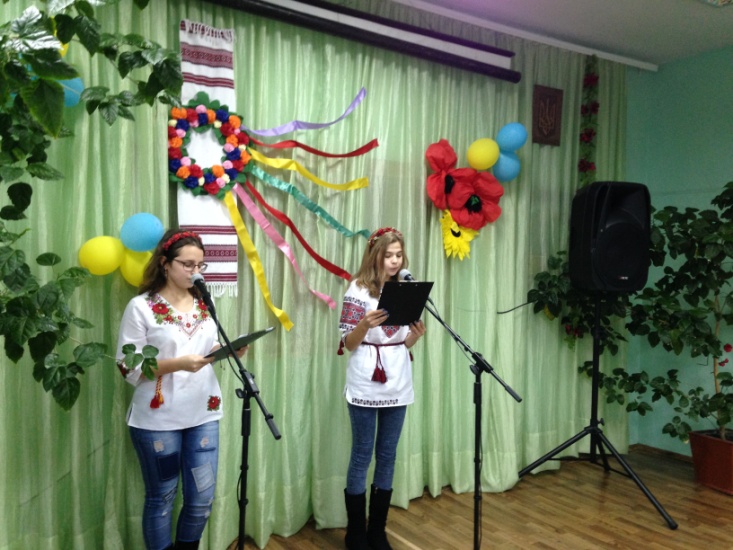 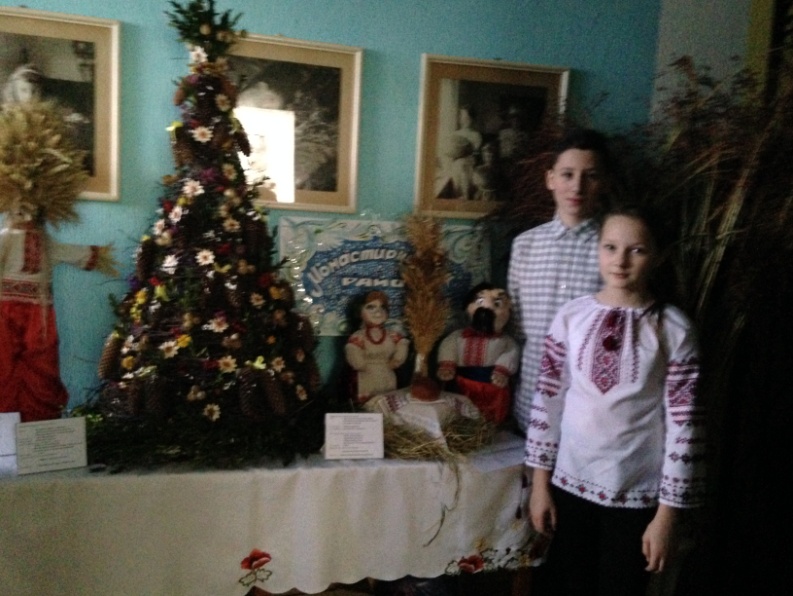 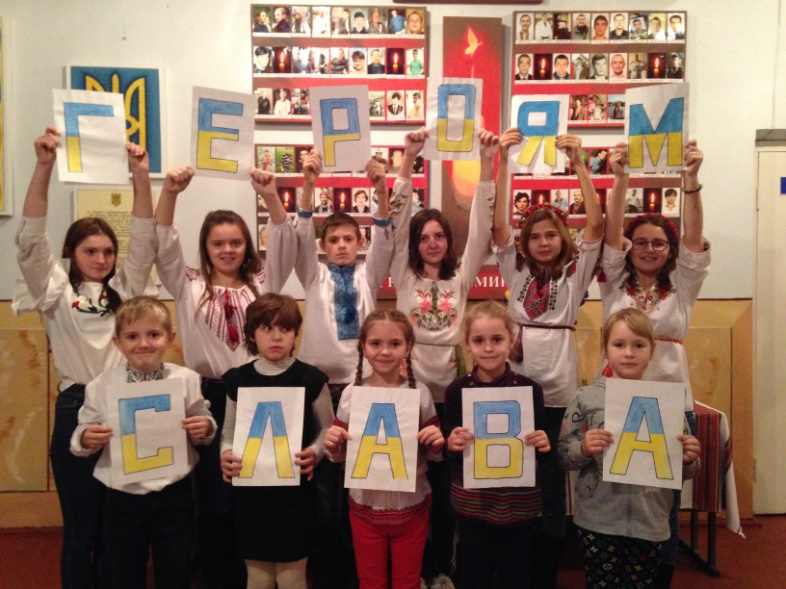 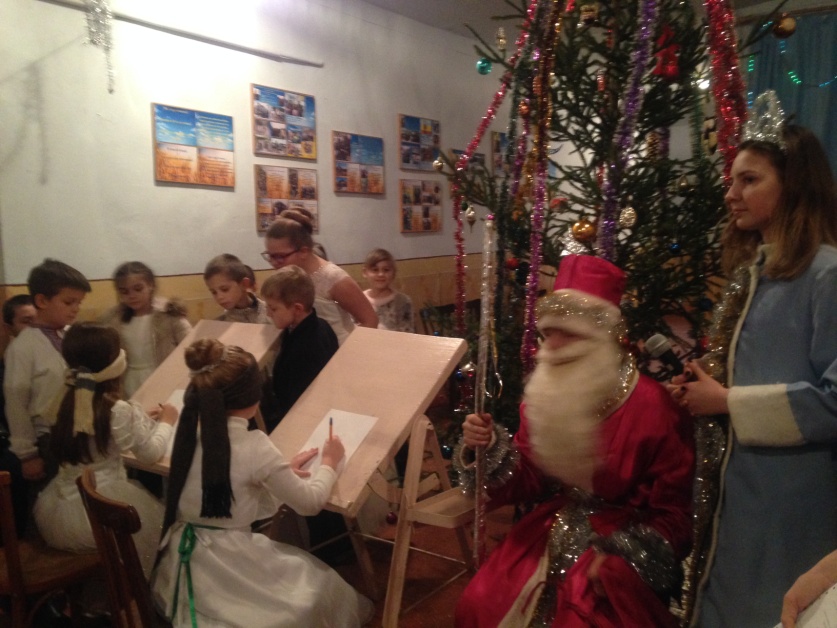 